СОВЕТ НУРЛАТСКОГО МУНИЦИПАЛЬНОГО РАЙОНАРЕСПУБЛИКИ ТАТАРСТАН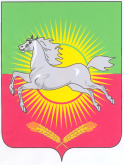 РЕШЕНИЕКАРАР13 декабря 2018 года                                                                                                  №188Об итогах выполнения работ на объектах, включенных в республиканские программы строительства и капитального ремонта на территории  Нурлатского муниципального района в 2018 году	Заслушав и обсудив выступление заместителя руководителя Исполнительного комитета Нурлатского муниципального района по инфраструктуре                                      Р.Р. Габдрахманова, Совет Нурлатского муниципального района РЕШИЛ:	1. Информацию об итогах выполнения работ на объектах, включенных в республиканские программы строительства и капитального ремонта на территории  Нурлатского муниципального района в 2018 году принять к сведению (приложение №1).2. Опубликовать настоящее решение на официальном сайте Нурлатского муниципального района Республики Татарстан.И.о. Председателя  Совета Нурлатского муниципального районаРеспублики Татарстан                                                                              И.Р. АхметзяновПриложение №1к решению Совета Нурлатскогомуниципального районаРеспублики Татарстанот  13.12.2018 № 188Информация  об итогах выполнения работ на объектах, включенных в республиканские программы строительства и капитального ремонта на территории  Нурлатского муниципального района в 2018 годуНа территории Нурлатского муниципального района  в 2018 году участвуем в 25 программах на общую сумму 646,83 млн.руб. Общее финансирование строительно-монтажных работ с учетом всех источников финансирования составляет 759,0 млн.руб.В 2018 году  в Нурлатском муниципальном районе реализованы и завершены   следующие программы:- «Капитальный  ремонт многоквартирных домов»  выполнен ремонт 16 МКД на общую сумму 55,2 млн.рублей. 	В рамках реализации республиканских программ выполнен капитальный ремонт следующих объектов: «Детский сад № 8 Теремок», ДОЛ «Заречный», «Нурлатский аграрный техникум», «Нурлатский дом-интернат для престарелых и инвалидов»,  здание СДК в н.п.Кривое Озеро, ветеринарного объединения, завершается ремонт здания поликлиники и женской консультации. Общий объем финансирования 123,2 млн.руб.	Выполнено строительство модульного ФАПа и здания Совета в н.п.Средняя Камышла, МФЦ на 50 мест в н.п.Салдакаево, спортивной  площадки и хоккейной коробки в г.Нурлат и спортивной  площадки д.Егоркино .-В рамках реализации мероприятий по развитию общественных пространств выполнены  работы по устройству парка «Спортивный» по ул.Нурлатская г.Нурлат, работы по данному объекту будут продолжены в 2019 году. 	В текущем году начаты работы по газификации  в н.п.Старый Аул, работы планируется завершить в следующем году.По программам реализуемым через ГКУ «Фонд газификации, энергосберегающих технологий и развития инженерных сетей РТ»  выполнены работы по газоснабжение н.п.Единение, водоснабжению с.Новое Альметьево, н.п.Чишма, н.п.Новая Амзя и проектирование сетей водоснабжения н.п.Новое Иглайкино ,  в 16 населенных пунктах района выполнены работы восстановлению освещения,  ремонт котельного оборудования в  «Елаурская СОШ», «Фомкинская СОШ», и «Мамыковская СОШ» .  - По программе ввода жилья план на 2018 год составляет  18000 кв.м., который до конца текущего года будет выполнен.По выделенному финансированию из республиканского бюджета ведется строительство здания ЗАГС в г.Нурлат, а так же начаты работы по капитальному ремонту здания «Детской школы искусств» -По программе Дорожных работ  на 2018 год выполнены работы на автомобильных дорогах регионального значения Нурлат-Кузайкино,Чистополь-Аксубаево-Нурлат	общей протяженностью 7,4 км на сумму 96,0 млн.руб. На автомобильных дорогах местного значения по программе, выполнено строительство подъездов к п.Красный Октябрь. и п.Сельцо Мараса  общей протяженностью 3,5	км  общей стоимостью 53,2 млн.руб.По программе «Ремонт улично-дорожной сети населенных пунктов»  (переходной тип покрытия)  выполнены работы в с.Селенгуши, с.Степное Озеро, с.Биляр Озеро, д.Ерепкино на общую сумму - 	20,0 млн.руб.. За счет средств муниципальных дорожных фондов  выполнен ремонт в г.Нурлат ул.Московская, Киевская, Некрасова, Чехова, Челнинская, ул.Бехетле – 1,974 км на общую сумму 	21900,00 тыс.руб. По программе «Ремонт существующей дорожно-уличной сети с асфальтобетонным покрытием» выполнены работы в г.Нурлат ул.Островского, Медведского (1,9 км)  на 15,0 млн.руб. По программе «Ремонт дворовых территорий и внутриквартальных проездов г.Нурлат»  35,0 млн.руб. на площади 15083 кв.м. выполнены работы по приведению в нормативное состояние 34 дворовых территорий За счет дополнительного финансирования выделенного Распоряжением Кабинета Министров (50 млн) выполнены работы по ул. Тихая, ул.Чишмеле, 1-я Дачная, по переулку между ул.Ленинградская и ул.Захарова, по ул.Студенческая, ул.Ишкинеева  пер.Мухарметова, ул.Весенняя, пер. Бакирова.За счет дополнительного финансирования выделенного ПАО «Татнефть»( 25 млн) завершены работы по устройству тротуара по ул.Захарова до СОШ №10, Ганиева, ул.Нурлатская, асфальтированию дорог на ул.2 Дачная, пер.Михеева, ул.Кариева, придомовая территория ул.Тельмана д.6, подъезд к парку Спортивный со стороны ул. Нурлатская и ул.Сайдашева.При поддержке ПАО «Татнефть» в июне 2018 года начаты и на сегодняшний день завершаются работы по капитальному ремонту РДК Курмыш.